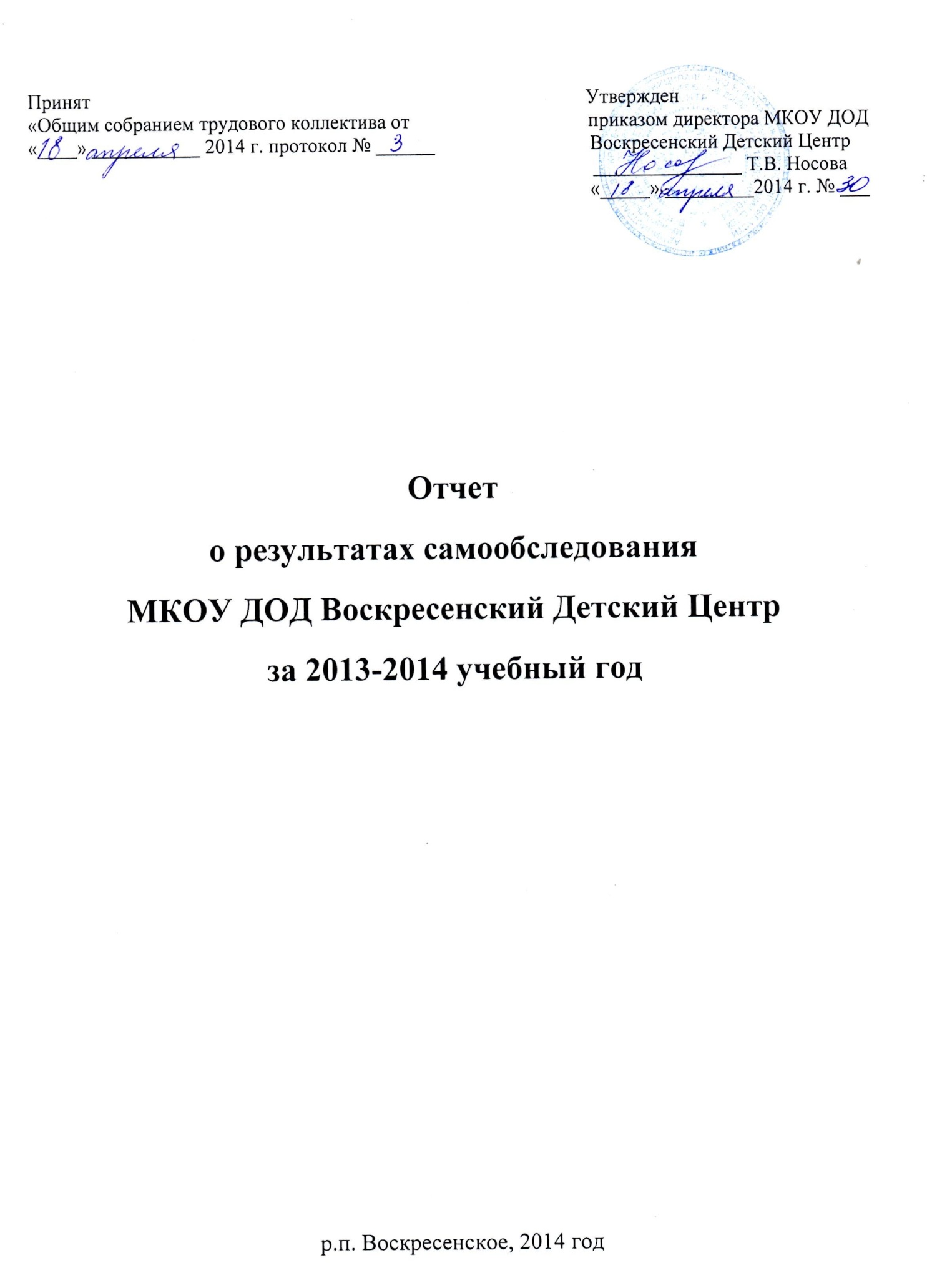 Общие сведения об учреждении Общая характеристика учреждения Информационная справка об учреждении Воскресенский Детский Центр (далее Центр) создан 26 августа 1959 года. Первоначально это было внешкольное учреждение – Дом пионеров. С 1998 года Дом пионеров был реорганизован в Детский Центр.Участниками образовательного процесса в учреждении являются дети, как правило, от 6 до 18 лет, педагогические работники, родители (законные представители). Образовательная деятельность осуществляется по следующим направленностям образовательных программ: - Художественная;- Туристско-краеведческая;- Техническая.Цель деятельности Центра: Развитие мотивации личности к познанию и творчеству, реализация дополнительных образовательных программ и услуг в интересах личности, общества, государства.Задачи: - обеспечение адекватного мировому уровня общей и профессиональной культуры общества;- формирование у обучающегося адекватной современному уровню знаний и уровню образовательной программы картины мира;- обеспечение	 интеграции личности в национальную мировую культуру;- формирование	человека	и гражданина, интегрированного в современное ему общество и нацеленного на совершенствование этого общества;- формирование духовно-нравственной личности;- воспроизводство и развитие кадрового потенциала общества.С 23 сентября 2009 г. на основании приказа управления образования от 23.09.2009 г. № 100 Центру присвоен статус районной экспериментальной площадки по духовно-нравственному воспитанию. В настоящее время Центр является базовой региональной площадкой по теме «Интеграция основного и дополнительного образования через организацию деятельности по изучению родного края и семьи».Для ведения образовательной деятельности в Центре имеется все необходимое оборудование и инструменты. Центр оснащен современной офисной техникой. На балансе Центра  находится 3 компьютера, 3 ноутбука, 3 многофункциональных, 1 комплект проекционного оборудования, 3 телевизора, 1 видеокамера, 1 видеомагнитофон, 1 цифровой фотоаппарат, 2 музыкальных центра, 2 магнитофона. Есть выход в Интернет. Режим работы Центра Учебный год начинается с 1 сентября и заканчивается 31 мая. Центр работает в режиме полной недели, с 8.00 – 20.00 ч. Обучение в детских объединениях осуществляется по очной форме. Посещение детских объединений добровольное. Дети посещают его только по своей инициативе и своему желанию. Перечень программ с указанием сроков обучения, реализуемых в Центре, и списки обучающихся отражены в приказе директора о комплектовании групп на учебный год. Продолжительность учебного занятия от одного часа в день до двух часов (астрономический час: 45 мин. - занятие, 10 мин. – перемена). Согласно Уставу прием детей в Центр осуществляется на:- основании письменного заявления родителей (законных представителей); - заявление родителей о согласии на использование персональных данных ребенка; - справки от врача о состоянии здоровья обучающегося с заключением о возможности заниматься в группах дополнительного образования по избранному профилю (при приеме в хореографическое объединение). Особенности образовательного процесса Нормативы наполняемости групп и нормы учебных часов составлены в соответствии с СанПинами и отражены в уставе учреждения:- 1 год обучения не менее 10 человек, 2 и последующие годы не менее 8 человек.-  расписание занятий объединений составляется  для создания наиболее благоприятного режима труда и отдыха детей администрацией учреждения по представлению педагогических работников с учетом  пожелания родителей /законных представителей/, возрастных особенностей детей и установленных санитарно-гигиенических норм.Организационный период Его целью является создание условий для эффективной реализации педагогических задач в течение всего учебного года. Основные задачи оргпериода: - перспективное планирование педагогической деятельности и текущее планирование организационного периода; - диагностика интересов, склонностей, индивидуальных особенностей детей; - анкетирование родителей и детей с целью составления социального паспорта Центра; - формирование учебных групп, детских объединений; - ознакомление с правилами жизнедеятельности в Центре, в коллективе детей; - формирование положительного микроклимата в коллективе, организация жизнедеятельности, направленной на сплочение коллектива. Этапы организационного периода: 1. Подготовительный этап включает текущее планирование организационного периода по следующим направлениям: перспективное планирование работы Центра на учебный год; организация набора детей, первые учебные занятия, сотрудничество с родителями. 2. Этап реализации направлен на практическое выполнение плана оргпериода: проведения рекламы о деятельности Центра; Дней открытых дверей; дифференцированного набора детей; разработка образовательной программы; проведение занятий; коллективные дела.3. Аналитический этап предполагает первоначальный анализ контингента детей. Цель анализа установить, насколько образовательная программа, разработанная педагогом соответствует контингенту детей, насколько учитываются их особенности и специфика объединения. 4. Коррекционный этап предполагает соотнесение задач, содержания и способов реализации образовательной программы с результатом проведенного анализа контингента детей и последующую корректировку: - задач; - учебного процесса (изменение тем, содержания учебного материала). Временные сроки организационного периода – август-октябрь. 2. Основной период предполагает реализацию образовательных программ, планов воспитательной работы деятельности детских объединений, плана работы Центра, промежуточную аттестацию обучающихся и анализ деятельности Центра, работу с родителями. 3. Итоговый период - завершающий этап учебного года (апрель – май), основными задачами, которого являются: - подведение итогов учебного года, анализ деятельности Центра; - определение педагогических перспектив на следующий учебный год. Содержание итогового периода: - демонстрация детских достижений (отчетные концерты, выставки, соревнования, выступления, спектакли и т.д.); - коллективное обсуждение на педагогическом совете итогов деятельности Центра за учебный год; - планирование работы на летний оздоровительный период; - анализ педагогами результатов собственной педагогической деятельности; - перспективное планирование работы детских объединений по всем направлениям на следующий учебный год; - тарификация педагогических кадров; - итоговая аттестация обучающихся. Во время летних каникул Центр работает по отдельному плану. В Центре существует промежуточная и итоговая аттестация обучающихся. Дети успешно, прошедшие курс обучения, получают свидетельства об окончании того или иного детского объединения.Проблемы в деятельности учреждения 1. Отсев детей. При проведении анализа образовательной деятельности Центра были выявлены основные причины, по которым происходит отсев детей в детских объединениях: - не обязательность посещения – это не школа; - большая нагрузка в общеобразовательной школе; - смена расписаний в общеобразовательных учреждениях; 2. Наиболее многочисленными являются объединения художественной направленности;3. Доля мальчиков в общем составе остается низкой;4. Низкий процент детей старшего возраста.Обучающиеся По состоянию на 1 апреля 2014 г. в Центре занимается 283 обучающихся, работает 32 детских объединения. За последние три года стабильным остается количество объединений всех направленностей. В 2013-2014 уч. году увеличилось количество объединений и охват в технической направленности на 7 человек и в художественной направленности на 26 человек. Кол-во детей в направленностях в учебном году:С целью выявления наличия потребности в посещении детских объединений проведено анкетирование. Результаты показали, что занятия всегда интересны, опрошенные отдали предпочтения художественной направленности.В образовательное пространство Центра включены учащиеся всех ступеней общего образования.Количественный состав контингента обучающихся по возрасту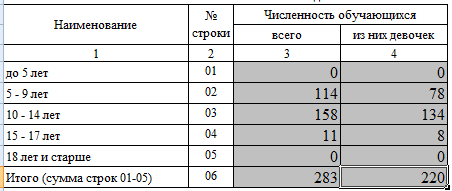 Сведения об обучающихся по годам обучения за 3 годаОтсев (количественные показатели за 3 года)Сохранность контингентаСохранность контингента в детских объединениях Центра за последние 2 года остаётся стабильной. Согласно Уставу Центра ребенок имеет право выбора объединения, возможность менять его в течение года. Стабилен охват обучающихся младшего школьного возраста.Показатель сохранности контингента обучающихся по Центру в целом, обусловлен рядом факторов: профессиональным уровнем педагогов, учётом интересов социального заказчика – детей и родителей, созданием комфортных условий для обучения и отдыха детей, обеспечением участия в конкурсах различного уровня и организацией культурно-массовой деятельности, а также наличием системы контроля полноты реализации образовательных программ на уровне объединений. Кадровое обеспечение Центр имеет определенный авторитет в районе. Это не случайно, так как наш педагогический коллектив отличается профессионализмом. В 2013-2014 учебном году в Центре работает педагогический коллектив в составе 10 педагогов: основных – 6 человек, совместителей 2 человека, 2 педагога - организатора. 60 % педагогов коллектива имеет высшее образование. 70 % состава - педагоги высшей и первой категории. Основу коллектива составляют педагоги со стажем работы более 10 лет. Кадровая политика администрации Центра направлена на привлечение и мотивацию молодых педагогов. Образовательный уровень педагогических кадровАнализ образовательного уровня педагогов показывает, что: - увеличилось количество педагогов со средним специальным образованием; - уменьшилось количество педагогов с высшим образованием, так как уволилось 2 педагога-совместителя.Педагогический стажАнализ педагогического стажа работников за 3 года свидетельствует о том, что: - количество педагогов, имеющих стаж до 5, от 5 до 10 лет, остается стабильным; Возрастной состав педагоговСистема повышения квалификации по итогам 2013-2014 учебного годаКачество обучения в студиях повышается педагогами за счет повышения квалификации /курсы НИРО/ и участия в работе областных педагогических мастерских. За учебный год курсовая подготовка среди педагогов – основных работников составила – 100 % Квалификация педагогических кадровЗа учебный год обучающиеся Детского Центра участвовали в фестивалях, конкурсах различного уровня. Педагоги Центра также являлись победителями и призерами (Приложение 1).Методическая оснащенность деятельности учреждения Методическая работа Центра - представляет собой систему коллективной и индивидуальной деятельности педагогов учреждения по повышению теоретической и методической подготовки и совершенствованию профессионального мастерства с целью улучшения образовательного процесса, дополнительных образовательных программ, форм и методов деятельности в творческих объединениях. Цель методической работы направлена:- Повышение качества образовательного процесса через осуществление методического руководства и помощи педагогам; - Формирование творческой личностно-ориентированной личности обучающихся.Задачи:  - Повышение профессиональной компетентности учебно-методических комплексов и мастерства педагогов дополнительного образования;- Совершенствовать педагогическое мастерство педагогов по овладению компьютерной грамотностью и новыми интерактивными методами обучения и общения;- Формирование творческого потенциала педагогического коллектива на районном и областном уровне.В Детском Центре большое внимание уделяется вопросам обеспечения психологического комфорта, оптимального интеллектуального режима, культурного уровня профессионального труда.Дифференциация и индивидуализация методической работы реализуется в различных организационных формах, профессионального объединения педагогов, направленных на развитие научно-методического обеспечения образовательного процесса, инновационной деятельности педагогического коллектива:- обеспечить педагогов необходимой информацией об основных направлениях развития образования, новых образовательных технологиях, учебно-методической литературой по проблемам обучения, воспитания и развития обучающихся; - изучать и внедрять в практику систему мониторинга образовательного процесса;- прогнозировать, планировать и организовывать повышение квалификации педагогов;- обобщать и транслировать ценный педагогический опыт; - оказывать помощь педагогам в инновационной деятельности и при подготовке к аттестации. Управление методической работой не имеет смысла без ее планирования. План на текущий учебный год составляется с учетом анализа за прошедший учебный год и результатов анкетирования педагогов. Для решения проблем, выявленных при анкетировании педагогов, могут быть внесены коррективы в уже действующий план, который охватывает все стороны методической работы: - анализ методической деятельности за предыдущий учебный год, выявление проблем; - цель и основные задачи на текущий учебный год, направленные на устранение данных проблем; - управление и контроль; - обучение педагогических кадров; - планы работы творческих объединений; - методический продукт и информационное обеспечение; - трансляция опыта работы. Методическая работа обеспечивает педагогических работников Центра необходимой информацией об основных направлениях развития дополнительного образования. В настоящее время в методическом кабинете создан банк материалов, который включает: - образовательные программы; - социальные и творческие проекты; - методические рекомендации по исследовательской деятельности, организации летней оздоровительной кампании, разработке программ, проектов, конспектов учебных занятий, сценарного материала; - пакет нормативно – правовой документации; - опыт работы педагогов Центра (рефераты, доклады, конспекты учебных занятий). В настоящее время педагоги Центра успешно освоили информационные технологии, основные приемы разработки образовательных программ и социального проектирования.  Большое внимание при проведении занятий уделяется здоровьесберегающим технологиям, а также технологиям дифференцированного, индивидуального, личностно-ориентированного и развивающего обучения, проведению занятий в нетрадиционных формах с включением элементов игры, проектирования и исследования. Таким образом, методическая деятельность является важнейшим средством повышения профессионального мастерства педагогов и является обязательной для всех педагогических работников Центра. Инновационная деятельность Центра:Более пяти лет Детский Центр работает в инновационном режиме. В сентябре 2009 году на основании приказа Управления образования администрации Воскресенского муниципального района, от 23 сентября 2009 года за № 100. Об организации экспериментальной деятельности, в рамках сетевого проекта по проблеме «Формирование духовно-нравственной культуры личности детей через изучение региональной истории».Цель эксперимента: Возрождение культурных традиций, духовно-нравственных ценностей. Сбор и формирование материала по истории, культуре и природе родного края. Задачи: - Формировать у учащихся духовно-нравственные отношения и чувства сопричастности к культурному наследию;- Привить любовь к труду и людям труда через знакомство с народными промыслами;- Оказать помощь родителям в возрождении духовно-нравственных традиций;- Воспитать любовь и привязанность к родному краю.В 2013 году на основании приказа Управления образования администрации Воскресенского муниципального района от 21.10. 2013 года за №185, продолжить работу  экспериментальной площадки по теме «Интеграция основного и дополнительного образования, через организацию деятельности по изучению родного края и семьи» Цель эксперимента: формирование у подрастающего поколения чувства патриотизма и  сопричастности к истории России, увековечение памяти предков павших за свободу и независимость Родины. Приобщение молодого поколения к семейным ценностям, формирование  чувство гордости за боевые и трудовые подвиги близких.Задачи: - Формировать у учащихся интерес к истории ВОВ;- Способствовать овладению учащимися практическими навыками поисковой и исследовательской деятельности;- Подготовить материал для  издания книги памяти ветеранов-земляков.В экспериментальной программе на базе Детского  Центра предусмотрено организовать работу проблемного семинара на тему: «Интеграция общего и дополнительного образования»  объединить учреждения дополнительного образования детей и ресурсы начальных школ. Стандарт второго поколения позволил выстроить новые модели интеграции основного и дополнительного образования, отработать схему взаимодействия с образовательными учреждениями района. Реализация эксперимента велась по двум направлениям: методическое сопровождение реализации ФГОС через создание экспериментальных программ  и внеурочная работа. Образовательную деятельность в Центре вели педагоги дополнительного образования, и совместители. В плане экспериментального учреждения была предусмотрена не только работа детских объединений, но и оказание методической помощи образовательным учреждениям района. По плану экспериментального учреждения в 2013-2014 учебном году проведены  семинары, круглые столы, консультации.Педагоги Центра активно участвовали в семинарах, мастер-классах, конференциях различного уровня. А так же были организаторами районных мастер-классов по декоративно-прикладному творчеству. Опыт работы Детского Центра демонстрировался на зональных «Педагогических чтениях». Результаты, полученные в рамках экспериментальной работы, обсуждались на административных совещаниях, педагогических и методических советах, на совещаниях с педагогами, встречах с заместителями директоров образовательных учреждений. Условиями переноса накопленных результатов деятельности в массовую практику являлось: 1. наличие: 1.1. нормативной базы по работе экспериментальной педагогической площадки; 1.2. высококвалифицированного состава педагогических кадров, работающих в рамках экспериментальной педагогической площадки; 1.3. банка образовательных программ, сценарного материала, методических рекомендаций; 1.4. информационного поля для трансляции полученного опыта:  Интернет, сайт. 1.5. опыта по проведению семинаров, мастер-классов. 1.6. Мотивация участников экспериментальной деятельности: педагогов, обучающихся, родителей. Творческая деятельность Наряду с образовательным, вторым по значимости направлением является социокультурная деятельность Центра. Работа по нему строится на основе культурно-досуговых программ, направленных на удовлетворение потребностей детей и подростков в отдыхе, релаксации, общении. Это игровые и конкурсные программы, интеллектуальные игры, тематические недели, театрализованные представления, смотры, концерты, творческие отчеты. Данные мероприятия нацелены не только на наполнение детского досуга социально-значимым смыслом, но и на формирование у самих детей знаний и практических навыков, касающихся содержательного проведения своего собственного свободного времени и досуга своих сверстников. Концертная деятельность художественных коллективов Центра также является востребованным в районе. Самыми популярными являются юные артисты хореографической студии «Карамельки». Связи и контакты учреждения Социальное партнерство осуществляется через различные формы взаимовыгодного сотрудничества с образовательными учреждениями  района, и организациями: - совместная организация выставок, конкурсов, соревнований для обучающихся и жителей района; - совместная реализация образовательных, социальных и творческих проектов; - оказание консультативной и методической помощи педагогам; - реализация программ дополнительного образования; - обеспечение занятости детей в свободное время; - организация работы с детьми с ограниченными возможностями здоровья; - организация работы с детьми, находящимися в социально опасном положении и группе риска; - проведение семинаров, мастер- классов для педагогических работников. Ежегодно Центр  проводит районные мероприятия, в которых активно принимают участие образовательные учреждения района: - конкурс научно-исследовательских работ учащихся; - фестиваль-конкурс детско-юношеского творчества; - мероприятия для детей с ОВЗ в рамках декады инвалидов. Сеть социального партнерства с каждым годом расширяется и качественно улучшается. Сотрудничество с большим количеством организаций и учреждений говорит о стремлении идти в ногу со временем, о динамичной и постоянной работе педагогического коллектива в русле требований современной социальной действительности. В свою очередь, общеобразовательные учреждения создают условия для организации образовательного процесса, оказывают помощь в комплектовании объединений. Межведомственные отношения налажены с отделом культуры, краеведческим музеем, библиотекой, Детской школой искусств, Центром культуры и досуга, отделом спорта и  молодежной   политики, ГБУ ЦСПСД «Теремок», ГУ Центр занятости населения, муниципальным центром,  Комиссией по делам несовершеннолетних, ГИБДД, Домом престарелых.  За последние три года прослеживается тесное сотрудничество с депутатом Законодательного собрания Нижегородской области  М.В.Манухиным.Ежегодно укрепляется связь с семьёй, проводятся Дни открытых дверей, родительские собрания. С 2013 года в Детском Центре организована работа семейного клуба по программе «Творческий город». Краткие итоги деятельности учреждения за 2013 – 2014 уч.г. 1. Установлены партнерские отношения по реализации ФГОС с образовательными учреждениями района (МКОУ Глуховская СОШ, МКОУ Воскресенская СОШ, МКОУ Задворковская СОШ). 2. Разработан пакет нормативной документации по экспериментальной деятельности (соглашения с образовательными учреждениями, Положения, Протоколы, письма, приказы, программы дополнительного образования детей). 3. Установлены партнерские отношения с областными Центрами дополнительного образования детей. 4. Освоены технологии проведения мероприятий областного уровня (семинаров, конкурсов, мастер-классов).5. 3 педагога Центра приняли участие в конкурсах профессионального мастерства. 6. Работы педагогов и методистов опубликованы в интернет-сообществах. Таким образом, целенаправленная деятельность администрации и методической службы Центра позволяет нам говорить о некоторых результатах: - педагоги владеют методикой моделирования и проведения учебного занятия; - педагоги знакомы с технологией разработки образовательной программы дополнительного образования детей; - за последние три года наблюдается рост профессионального уровня педагогов. Одним из результатов образовательного процесса является активное и успешное участие детей и подростков в конкурсах и соревнованиях различного уровня, в том числе всероссийского и международного. Заключение. Общие выводы В перспективе планируем развивать техническую направленность деятельности Центра, расширять сеть взаимодействия с учреждениями и организациями района, области.Приложение 1Мониторинг результативности участия творческих коллективов в мероприятиях (конкурсах, фестивалях, выставках, соревнованиях)Международные конкурсыВсероссийские конкурсыРайонные конкурсыОбластные конкурсыЗональные конкурсыКонкурсы для педагоговНаименование ОУ в соответствии с уставом:муниципальное казенное образовательное учреждение дополнительного образования детей Воскресенский Детский ЦентрЛицензия: серия РО № 048722 от 18 мая 2012 г. выдана Министерством образования Нижегородская областьсрок действия: бессрочно Вид образовательной деятельности: осуществление образовательной деятельности по образовательным программам по направленностям: - Художественная;- Туристско-краеведческая;- Техническая.Почтовый и юридический адрес: 606730, Нижегородская область, Воскресенский район, р.п. Воскресенское,  пл. Ленина, д.2. Телефон: 8 (83163) 9-26-44 Электронная почта: detskiitsentr@yandex.ru Сайт: http://vsk-det-centr.ucoz.com/Паспортные данные недвижимости Площадь здания Центра – 284,2 кв.м. Помещения: служебные кабинеты – кабинет директора; учебные кабинеты студий: «Умелые руки», «Искусница», «Волшебная россыпь», «Волшебный клубок», хореографическая, радиотехническая, театральная, технического моделирования и конструирования; зал для массовых мероприятий; Ф.И.О. директора, образование, стаж, кв. категория Носова Татьяна Витальевна, образование высшее, педагогический стаж 26 лет стаж работы по должности 26 лет; 1 квалификационная категория. НаправленностьКол-во объединенийКол-во обучающихся Художественная23226Туристско-краеведческая111Техническая846Учебный год2011-20122012-20132013-2014Год обученияОбщее количествоОбщее количествоОбщее количество1 год69 человек66 человек94 человека2 год69 человек67 человек44 человека3 год48 человек54 человек52 человека4 год54 человека17 человек34 человека5 год46 человек17 человек6 год42 человекаУчебный год2011-20122011-20122012-20132012-20132013-20142013-2014Кол-во обучающихсяКол-во обучающихсяКол-во обучающихсяКол-во обучающихсяКол-во обучающихсяКол-во обучающихсяКол-во обучающихсяНачало годаКонец годаНачало годаКонец годаНачало годаКонец года240 человек240 человек277 человек250 человек283 человека283 человекаУчебный годОбразованиеОбразованиеОбразованиеУчебный годНач.проф/СреднееСреднее специальноеВысшееУчебный годКол-воКол-воКол-во2011-20121282012-20131362013-2014136Учебный годВсего педагоговДо 5 лет5-10 летСвыше 10 лет2011-2012111282012-2013101272013-201410127Учебный годВсего педагоговОт 20 до 30 летОт 30 до 40 летСвыше 40 лет2011-2012114432012-2013103252013-201410316Учебный годВсего педагоговИмеют высшую категорию1 категорияСоответствие занимаемой должности2011-2012112722012-2013101632013-201410262Название конкурса, жанрНазвание объединенияФ.И.О. педагогаНаграды, званияПобедитель (Ф.И. ребенка), название работыМеждународный Интернет-проект для любознательных детей, увлеченных педагогов и любящих родителей «Любуясь красотой природы»Студия «Волшебная россыпь»Припорова Ирина МихайловнаСертификат участникаГолицына Оксана, Маслова Ксения, Надёжина Елена, Сорочинская Евгения – «Бобриная семейка»Международный фестиваль детского и юношеского творчества "Звезды нового века"Театральная студияТурусова Лидия КонстантиновнаДиплом участникаКострова ЕлизаветаМеждународный фестиваль детского и юношеского творчества "Звезды нового века"Театральная студияТурусова Лидия КонстантиновнаДиплом лауреатаКострова АннаМеждународная педагогическая олимпиадаТеатральная студияТурусова Лидия КонстантиновнаИтоги пока не подведеныВилкова ТатьянаМеждународная педагогическая олимпиадаСтудия «Карамельки»Попова Елена ВадимовнаИтоги пока не подведены12 человекМеждународная педагогическая олимпиадаСтудия «Искусница»Колина Светлана АнатольевнаДиплом УчастникаСоскова Светлана, Люлина Елизавета, Кротова АринаМеждународный интернет-конкурс Вдохновленные детством «Однажды в сказке»Студия «Искусница»Колина Светлана АнатольевнаСертификат участникаКулиничева ИринаРохмистрова АлинаСоскова СветланаМеждународный интернет-конкурс Вдохновленные детством «Однажды в сказке»Студия «Волшебная россыпь»Припорова Ирина МихайловнаСертификат участникаМаслова КсенияМеждународный интернет-конкурс Вдохновленные детством «Однажды в сказке»Студия «Волшебная россыпь»Припорова Ирина МихайловнаСертификат участникаГолицына ОксанаНадежина ЕленаМеждународный интернет-конкурс Вдохновленные детством «Однажды в сказке»Студия «Волшебный клубок»Попова Елена ВадимовнаСертификат участникаАнкудинова АленаНазвание конкурса, жанрНазвание объединенияФ.И.О. педагогаНаграды, званияПобедитель (Ф.И. ребенка), название работыВсероссийский конкурс прикладного творчества «Мастерская волшебных узоров»Студия «Волшебная россыпь»Припорова Ирина МихайловнаДиплом III степениМаслова КсенияВсероссийский конкурс декоративно-прикладного творчества «Мое хобби»Студия «Волшебный клубок»Попова Елена ВадимовнаДиплом II степениШевелева УльянаВсероссийский конкурс прикладного творчества «Цветочная клумба»Студия «Умелые руки»Дубова Юлия ПавловнаДиплом II степениКрылова ДианаВсероссийский конкурс изобразительного искусства «Ангел вдохновения»Студия «Искусница»Колина Светлана АнатольевнаДиплом за активное участиеТворческий коллектив студии «Искусница» - Новикова Анастасия, Томская Валерия, Бескова ТатьянаВсероссийский конкурс прикладного творчества «Зимние приключения»Студия «Волшебная россыпь»Припорова Ирина МихайловнаДиплом III степениПлеханова КсенияВсероссийский конкурс прикладного творчества «Зимние приключения»Студия «Волшебная россыпь»Припорова Ирина МихайловнаДиплом III степениГолицына ОксанаВсероссийский конкурс декоративно-прикладного творчества «Зимняя фантазия»Студия «Волшебная россыпь»Припорова Ирина МихайловнаДиплом II степениНадежина ЕленаВсероссийский конкурс декоративно-прикладного творчества «Зимняя фантазия»Студия «Волшебная россыпь»Припорова Ирина МихайловнаДиплом III степениСорочинская ЕвгенияВсероссийский конкурс декоративно-прикладного творчества «Я леплю из пластилина кукол, клоунов, собак...»Студия «Волшебная россыпь»Припорова Ирина МихайловнаДиплом II степениБольшакова ВикторияВсероссийские творческие конкурсы «Вдохновение»Студия «Искусница»Колина Светлана АнатольевнаПобедитель (II Место)Томская ВалерияЗимняя пораII Всероссийский творческий конкурс для детей и взрослых "Творчество умников и умниц"Студии Детского ЦентраБочкова Алена Сергеевна1 местоСемейный клуб «Творческий город»Зимняя пораII Всероссийский творческий конкурс для детей и взрослых "Творчество умников и умниц"Студия «Карамельки»Попова Елена Вадимовна2 место«Зимушка»Razvitum Всероссийский конкурс изобразительного искусства «Ангел вдохновения»Студия «Волшебная россыпь»Припорова Ирина МихайловнаЛауреат III степениВилкова ДарьяВсероссийские творческие конкурсы «Вдохновение»Хореографическая студия «Карамельки»Попова Елена ВадимовнаПобедитель (I Место)14 человекВсероссийские творческие конкурсы «Вдохновение»Театральная студияТурусова Лидия КонстантиновнаПобедитель (II Место)Лесная сказкаНазвание конкурса, жанрНазвание объединенияФ.И.О. педагогаНаграды, званияПобедитель (Ф.И. ребенка), название работыРайонный конкурс технического и художественного творчества «Звездная эстафета»Студия технического моделирования и конструированияПрипоров Сергей ПетровичДиплом II степениКоманда «Космические рейнджеры»Районный конкурс «Новогодний серпантин»Студия «Волшебный клубок»Попова Елена Вадимовна1 местоСемья «Жичиных»гирлянда «Веселые гномы»Районный конкурс «Новогодний серпантин»Студия «Волшебная россыпь»Припорова Ирина Михайловна1 местоЕлочные игрушки «Расскажи, Снегурочка»Районный конкурс «Новогодний серпантин»Студия «Искусница»Колина Светлана Анатольевна3 местоЕлочные украшения «Шарики-смешарики»Районный конкурс «Новогодний серпантин»Семейный клуб «Творческий город»Попова Елена Вадимовна, Колина Светлана Анатольевна, Припорова Ирина Михайловна, Дубова Юлия Павловна1 местоВидео «Гости из сказочного леса»Районный конкурс «С праздником, Родная!», посвященному Дню материСтудия «Волшебный клубок»Попова Елена ВадимовнаДиплом I степениВздыхина ЮлияРайонный конкурс «С праздником, Родная!», посвященному Дню материСтудия «Волшебная россыпь»Припорова Ирина МихайловнаДиплом III степениКрутикова Ксения Районный конкурс «С праздником, Родная!», посвященному Дню материСтудия «Искусница»Колина Светлана АнатольевнаДиплом I степениКротова Арина Районный фестиваль-конкурс «Время, к которому можно прикоснуться»Студия «Родные истоки»Плеханова Лариса АлександровнаучастникСуворов ИльяРайонный конкурс авиамоделистов «Лети модель»Студия технического моделирования и конструированияПрипоров Сергей Петрович1 место3 место1 место 3 место1 место2 место1 место3 место1 место (презентация)Морозов НикитаШариков ВладиславБархатов МатвейСеверенчук ДанилСеверенчук ДанилКовалев Максим1 команда2 командаСергеев СергейРайонный конкурс детского творчества «Оранжевое солнце»Студия «Волшебный клубок»Попова Елена ВадимовнаДиплом II степениШевелева УльянаРайонный конкурс детского творчества «Оранжевое солнце»Студия «Волшебный клубок»Попова Елена ВадимовнаДиплом III степениЖичина Евгения, Мальцева АнастасияРайонный конкурс детского творчества «Оранжевое солнце»Студия «Волшебный клубок»Попова Елена ВадимовнаГрамота Вздыхина ЮлияРайонный конкурс детского творчества «Оранжевое солнце»Студия «Волшебная россыпь»Припорова Ирина МихайловнаДиплом III степениБольшакова ВикторияРайонный конкурс детского творчества «Оранжевое солнце»Студия «Волшебная россыпь»Припорова Ирина МихайловнаГрамотаПлеханова КсенияРайонный конкурс детского творчества «Оранжевое солнце»Студия «Искусница»Колина Светлана АнатольевнаДиплом I степениБескова Татьяна, Томская ВалерияРайонный конкурс детского и юношеского дизайнерского искусства «Арт-деко»Студия «Умелые руки»Дубова Юлия ПавловнаПобедителиМурзаева Олеся 1. Бесконечная открытка «С наступающими праздниками»2. «С Новым Годом»3. Рождественская ночь»4. «С Рождеством»Районный конкурс детского и юношеского дизайнерского искусства «Арт-деко»Студия «Умелые руки»Дубова Юлия ПавловнаПобедителиХруева Дарья1. «Поздравляю маму»2. «Дорогой сестренке»3. «Поздравляю»4. «Поздравление подруге»Районные соревнования по начальному техническому моделированиюСтудия технического моделирования и конструированияПрипоров Сергей ПетровичДиплом III степениСергеев СергейРайонные соревнования по начальному техническому моделированиюСтудия технического моделирования и конструированияПрипоров Сергей ПетровичГрамота за яркий образБархатов МатвейРайонный конкурс декоративно-прикладного творчества «Творчество: традиции и современность»Студия «Искусница»Колина Светлана АнатольевнаДиплом 1 степениНикитина ОльгаРайонный конкурс декоративно-прикладного творчества «Творчество: традиции и современность»Студия «Искусница»Колина Светлана АнатольевнаДиплом 1 степениКострова Анна, Кострова ЕлизаветаРайонный конкурс декоративно-прикладного творчества «Творчество: традиции и современность»Студия «Волшебный клубок»Попова Елена ВадимовнаДиплом 1 степениАнкудинова АленаРайонный конкурс декоративно-прикладного творчества «Творчество: традиции и современность»Студия «Волшебный клубок»Попова Елена ВадимовнаДиплом 1 степениШевелева УльянаРайонный конкурс декоративно-прикладного творчества «Творчество: традиции и современность»Студия «Волшебный клубок»Попова Елена ВадимовнаДиплом 2 степениВздыхина ЮлияРайонный конкурс декоративно-прикладного творчества «Творчество: традиции и современность»Студия «Волшебный клубок»Попова Елена ВадимовнаДиплом 2 степениСуворова ТатьянаРайонный конкурс декоративно-прикладного творчества «Творчество: традиции и современность»Студия «Волшебный клубок»Попова Елена ВадимовнаДиплом 3 степениЖичина ЕвгенияРайонный конкурс декоративно-прикладного творчества «Творчество: традиции и современность»Студия «Волшебный клубок»Попова Елена ВадимовнаДиплом 3 степениКокина АннаРайонный конкурс декоративно-прикладного творчества «Творчество: традиции и современность»Студия «Волшебная россыпь»Припорова Ирина МихайловнаДиплом 1 степениГолицына ОксанаРайонный конкурс декоративно-прикладного творчества «Творчество: традиции и современность»Студия «Волшебная россыпь»Припорова Ирина МихайловнаДиплом 2 сткпениМаслова КсенияСорочинская ЕвгенияРайонный конкурс декоративно-прикладного творчества «Творчество: традиции и современность»Студия «Умелые руки»Дубова Юлия ПавловнаДиплом 1 степениНоскова КсенияОбщерайонный конкурс «Лес наш друг»Студия «Искусница»Колина Светлана АнатольевнаБлагодарностьТомская Валерия, Новикова Анастасия, Бескова Татьяна – «На лесной полянке»Фестиваль-конкурс детского - юношеского творчества «Мы разные, равные, ценные»Хореографическая студия «Карамельки»Попова Елена ВадимовнаДиплом I степениСтилизованный танецНародный танец13 человекФестиваль-конкурс детского - юношеского творчества «Мы разные, равные, ценные»Театральная студияТурусова Лидия КонстантиновнаДиплом II степени7 человекФестиваль-конкурс детского - юношеского творчества «Мы разные, равные, ценные»Театральная студияТурусова Лидия Константиновнаучастники5 человекРайонный конкурс юных техников «Модель своими руками»Студия технического моделирования и конструированияПрипоров Сергей ПетровичДиплом 1 степениСтароверов Василий СергеевичНазвание конкурса, жанрНазвание объединенияФ.И.О. педагогаНаграды, званияПобедитель (Ф.И. ребенка), название работыОбластной конкурс «Новогодний серпантин»Студия «Волшебная россыпь»Припорова Ирина Михайловна1 местоКоллектив т/о "Волшебная россыпь"Надежина ЕленаГолицина ОксанаМаслова КсенияПлеханова КсенияСорочинская ЕвгенияОбластной конкурс «Новогодний серпантин»Студия «Искусница»Колина Светлана Анатольевна3 местоКоллектив т/о "Искусница"Соскова СветланаЛюлина ЕлизаветаКротова АринаТомская ВалерияОбластной конкурс «Новогодний серпантин»Студии ЦентраПрипорова И.М.Дубова Ю.П.Колина С.А.Попова Е.В.2 местоКоллектив семейного клуба "Творческий город"Районный конкурс юных техников «Модель своими руками»Студия технического моделирования и конструированияПрипоров Сергей ПетровичИтоги пока не подведеныСтароверов Василий СергеевичОбластной конкурс авиамоделистов «Лети модель»Студия технического моделирования и конструированияПрипоров С.П.3 место - личноеКомандное – 5,6 местоСергеев Сергей Бархатов МатвейМорозов НикитаКовалев МаксимСеверенчук ДанилШариков ВладиславОбластной конкурс декоративно-прикладного творчества «Творчество: традиции и современность»Студия «Искусница»Колина Светлана АнатольевнаИтоги пока не подведеныНикитина ОльгаОбластной конкурс декоративно-прикладного творчества «Творчество: традиции и современность»Студия «Искусница»Колина Светлана АнатольевнаИтоги пока не подведеныКострова Анна, Кострова ЕлизаветаОбластной конкурс декоративно-прикладного творчества «Творчество: традиции и современность»Студия «Волшебный клубок»Попова Елена ВадимовнаИтоги пока не подведеныАнкудинова АленаОбластной конкурс декоративно-прикладного творчества «Творчество: традиции и современность»Студия «Волшебный клубок»Попова Елена ВадимовнаИтоги пока не подведеныШевелева УльянаОбластной конкурс декоративно-прикладного творчества «Творчество: традиции и современность»Студия «Волшебный клубок»Попова Елена ВадимовнаИтоги пока не подведеныВздыхина ЮлияОбластной конкурс декоративно-прикладного творчества «Творчество: традиции и современность»Студия «Волшебный клубок»Попова Елена ВадимовнаИтоги пока не подведеныСуворова ТатьянаОбластной конкурс декоративно-прикладного творчества «Творчество: традиции и современность»Студия «Волшебный клубок»Попова Елена ВадимовнаИтоги пока не подведеныЖичина ЕвгенияОбластной конкурс декоративно-прикладного творчества «Творчество: традиции и современность»Студия «Волшебный клубок»Попова Елена ВадимовнаИтоги пока не подведеныКокина АннаОбластной конкурс декоративно-прикладного творчества «Творчество: традиции и современность»Студия «Волшебная россыпь»Припорова Ирина МихайловнаИтоги пока не подведеныГолицына ОксанаОбластной конкурс декоративно-прикладного творчества «Творчество: традиции и современность»Студия «Волшебная россыпь»Припорова Ирина МихайловнаИтоги пока не подведеныМаслова КсенияСорочинская ЕвгенияОбластной конкурс декоративно-прикладного творчества «Творчество: традиции и современность»Студия «Умелые руки»Дубова Юлия ПавловнаИтоги пока не подведеныНоскова КсенияОбластной конкурс детского и юнощеского дизайнерского искусства «Арт-деко»Студия «Умелые руки»Дубова Юлия ПавловнаУчастникМурзаева Олеся 1. Бесконечная открытка «С наступающими праздниками»2. «С Новым Годом»3. Рождественская ночь»4. «С Рождеством»Областной конкурс детского и юнощеского дизайнерского искусства «Арт-деко»Студия «Умелые руки»Дубова Юлия ПавловнаУчастникХруева Дарья1. «Поздравляю маму»2. «Дорогой сестренке»3. «Поздравляю»4. «Поздравление подруге»Областной конкурс декоративно-прикладного творчества«От истоков до наших дней»Студия «Волшебная россыпь»Припорова Ирина МихайловнаУчастник Голицына Оксана«Созвездие талантов»Хореографическая студияПопова Е.В.Диплом Приз зрительских симпатий22 человека«Созвездие талантов»Хореографическая студияПопова Е.В.Диплом за участие 22 человекаПЕДРАЗВИТИЕСтудия «Искусница»Колина С.А.Свидетельство о публикации«Путешествие в мурляндию»ПЕДРАЗВИТИЕХореографическая студияПопова Е.В.Свидетельство о публикации«Хоровод»ПЕДРАЗВИТИЕТеатральная студияТурусова Л.К.Свидетельство о публикации«Введение в образовательную программу»ПЕДРАЗВИТИЕСтудия технического моделирования и конструированияПрипоров С.П.Свидетельство о публикации«Самолеты готовим к взлету»ПЕДРАЗВИТИЕРадиотехническая студияКозырев А.Б.Свидетельство о публикации «Технология разработки и изготовление печатных плат»ПЕДРАЗВИТИЕСтудия «Волшебная россыпь»Припорова И.М.Свидетельство о публикации Конспект открытого занятия «Технология разработки и изготовление печатных плат»ПЕДРАЗВИТИЕСтудия «Волшебная россыпь»Припорова И.М.Свидетельство о публикацииТворческий проект – туфли «Золотые узоры»ВИРОвсероссийскийТеатральная студияТурусова Л.К.Итоги пока не подведеныМетодическая разработкаинновационного массового мероприятия для обучающихся«В.П. Чкалов – человек легенда»ПЕДРАЗВИТИЕБочкова А.С.Свидетельство о публикацииСценарий фестиваля-конкурса «Мы разные, равные, ценные»Всероссийского конкурса «Лучший сайт образовательного учреждения»Бочкова А.С.Итоги пока не подведеныКонкурс сайтовМеждународная педагогическая олимпиадаСтудия «Волшебная россыпь»Припорова Ирина МихайловнаДиплом лауреатаПрипорова Ирина Михайловна